CURRICULUM VITAE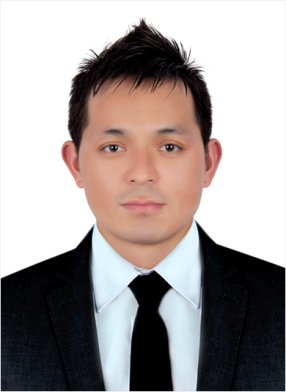 SAGAR SUNUWARMobile No: 0558968774COSTA COFFEE UAE 🇦🇪 Bouchon & Bakery ,MH Alshaya Dubai, UAE 🇦🇪 Position: Barista maestro EMAIL ID: unik_s2002@yahoo.com, Sunuwarsagar01@gmail.comCAREER OBJECTIVE To obtain a position in an organization that will provide me with the opportunity to offer exceptional results across customer care and sales fields. Extremely focus on elevating company standards, sales goals and client expectation.PROFILE Has Strong sense of responsibility and ability to work under minimum supervision And enthusiastic and friendly manner. Punctual and always look for an opportunity to learn and improve my skills.LANGUAGES KNOWN English , Hindi & Nepali EDUCATIONAL QUALIFICATION Completed School Leaving Certificate with first division. Completed Higher Secondary Board with first division. Competed BBS  level.   PERSONAL DETAILS Nationality  :NepaliDate of Birth:30th /04/1990Gender :MaleReligion :HinduMarital Status :SinglePASSPORT DETAILS Passport No 	:	05829078Date of Issue 	:	10/02/2012Date of Expiry 	:	09/02/2022Place of Issue 	:	Nepal         Work experience   HEAD BARISTA at Bouchon & Bakery, MH Alshaya, Dubai, UAE since September 2017. BARISTA MESTRO professional 3 years of successful experience at Costa coffee in UAE.Gained top rating for superior customer service skills. Good communication skills and ability to maintain a good interpersonal relation.Capacity to work under stressful and high   pressure environment.Computer proficient- very good skills.Good command over English language (spoken and written).Attended various trainings such as Voice and Accent Complain handling, Innovation integrity entertainment and ownership training Lean mean and hungry training, Everyday Team motivation training etc Personal TRAITS             Work quick understanding and learning new challenges in the area of operation.Flexible and hardworking approach good organization skills and adjustable Strong ability to work under pressure and apologize while demonstrating understanding and solve the problems/make it right nowDUTIES AND RESPONSIBIITIES Welcome and provide a warm greeting to everyone Follow the food safety Policy.Guest Comments and the feedback about services Strive continually to improveBe fully aware of daily promote and specialties.Informing to customers of daily specials.Operate company’s business ethically Leadership and co-operate in work.Remember that the most importance people in our restaurant are our customer.Connect with guest in unique and personalize way and deliver in a timely manner.DECLARATION The above furnished details are true to the best of my knowledge if you give an opportunity to work under your esteemed organization, I shall discharge my duties to the best of my ability and to the satisfaction of my superiors.SAGAR SUNUWAR                                                                                                                  Signature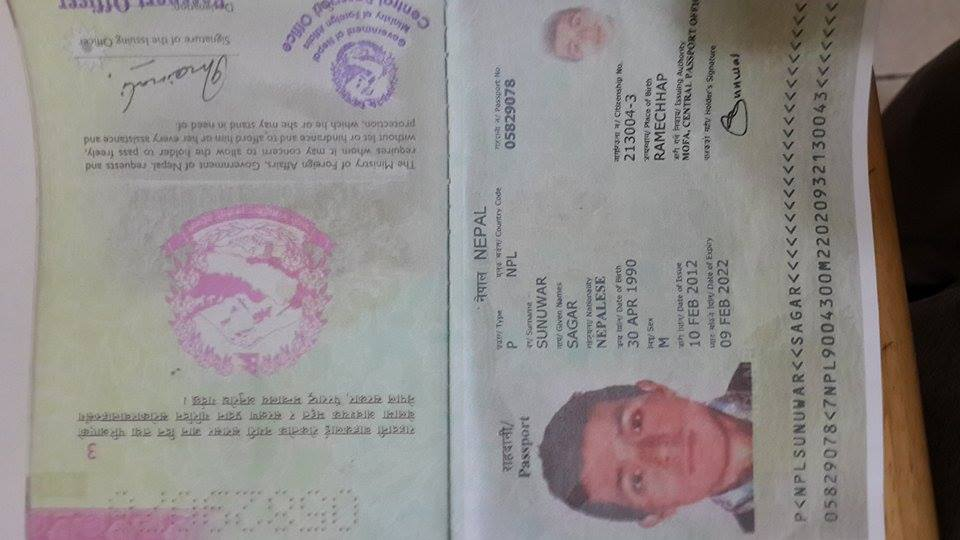 